
				Lily Flower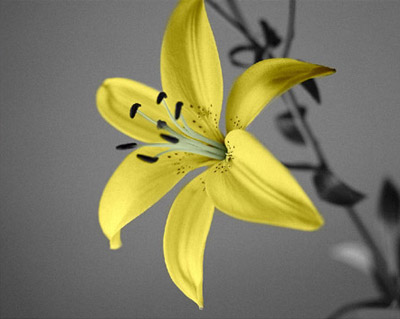 